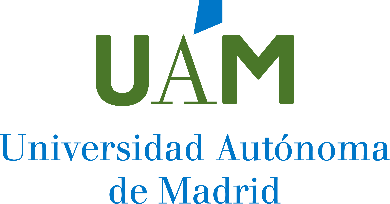   HOJA DE MATRÍCULA AULA DE CERÁMICANOMBRE:APELLIDOS:DIRECCIÓN COMPLETA:LOCALIDAD Y CÓDIGO POSTAL:CORREO ELECTRÓNICO:TELÉFONO:ABONAR EN LA CUENTA UAM TASAS CURSOS CULTURA DE BANKIAIBAN: ES97 2038 2831 63 6000117794La matrícula quedará formalizada una vez que recibamos la hoja de inscripción, el resguardo del pago de las tasas correspondientes, fotocopia del DNI y el justificante, en su caso, de miembro de la UAM. OFICINA DE ACTIVIDADES CULTURALES2ª Entreplanta del RectoradoC/ Einstein, 3. 28049 MadridTlfos: 91 497 43 59 y 91 497 46 45 (de L a V de 9 a 14h.)actividades.culturales@uam.es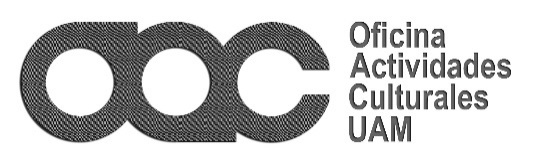 